Муниципальное дошкольное образовательное бюджетное учреждениеДетский сад №3                 Проектная работа                         по формированию              математических представлений        у детей младшего дошкольного возраста    «Занимательная математика при  помощи сказок»                                                          Выполнила:                                                                 воспитатель                                                                  МДОБУ д/с №3                                                                 Юрченко Е.С.                                                         г.ЛАБИНСК.                                                               2015 г.                        Название: «Сказочная математика».Номинация: младший дошкольный возраст.Пояснительная записка.Актуальность.Родителей и педагогов всегда волнует вопрос, как обеспечить полноценное развитие ребёнка в дошкольном возрасте. Один из показателей интеллектуальной готовности ребёнка к школьному обучению - уровень развития математических и коммуникативных способностей.Математика для детей имеет наиболее важное значение, в плане развития памяти и дальнейшего восприятия математической информации. Для более эффективного внедрения математики в сознание ребёнка, изучение её должно начинаться с младшего возраста.  Очень важно в этом плане иметь правильный подход, заниматься с ребёнком только в игровой форме, методом игр и подсказок, иначе строгие занятия быстро станут малышу скучным проведением времени, и он не захочет больше к этому возвращаться.Математика - это мощный фактор интеллектуального развития ребёнка, формирования его познавательных и творческих способностей.  Формирование элементарных математических представлений в младшем возрасте  включает в себя первичные представления об основных свойствах и отношениях объектов окружающего мира.  Малышу трудно понять значение слов: форма, размер, количество, пространство, время. Актуальность данного вопроса натолкнула на мысль создать проект "Сказочная математика" по овладению детьми младшего дошкольного возраста первичными  математическими представлениями.                                                                                                                        Существует целое направление в области воспитания и развития детей  через сказку, ее нужно активнее использовать  для формирования у детей математических представлений.Дети учатся кратко и точно отвечать на вопросы. Решая разнообразные математические задачи, дети проявляют волевые усилия, приучаются действовать целенаправленно,  доводить дело до конца. Когда мы ведём речь о дошкольнике, то должны иметь в виду, что математику необходимо связать с окружающей жизнью. А для ребёнка сказка – это его жизнь. Тем более что во многих случаях математическое начало находится на самой поверхности.Проект : краткосрочный, групповой , ролево- игровой , творческий.Сроки реализации :   три  недели.Участники проекта:дети группы,родители воспитанников.Цель и задачи, решаемые в рамках реализуемого проекта.Цель проекта - создать условия для формирования элементарных математических способностей , первичных представлений об основных свойствах и отношениях объектов окружающего мира.                                                                                                                                      Задачи:1. Пробуждать интерес к предлагаемой деятельности по формированию математических представлений:привлекать детей к совместной театрализованной, конструктивной деятельности,формировать представление о различных способах рассказывания сказок, развивать внимание, память, речь, воображение и мышление,помогать детям с разными  способностями усвоить программный  материал по ФЭМП;Закреплять знания полученные в НОД.2. Разработать конспекты НОД включающей разнообразные игры и упражнения, направленные на  формирование математических представлений, развитие способностей и мышления детей.3. Привлечь родителей к работе по данной  проектной деятельности. Тип проекта - по доминирующей в проекте деятельности: учебно-методический.  По содержанию - обучающий.                                    4.Содержание проекта.Этапы реализации проекта.1. Подготовительный этап:-определить цель и задачи проекта,-выбрать материал, который вызвал затруднения у детей при формировании математических представлений у детей (ориентировка в пространстве, ориентировка в контрастных частях суток, сравнение предметов по заданному признаку, закрепление названия геометрических фигур).-подобрать методическую литературу (учебное пособие Н.Я. Большунова «Организация образования дошкольников в формах игры средствами сказки», А.М.Леушина «О пространственных и временных представлениях», журналы «Дошкольное воспитание» и т.д.; наглядный материал, художественную литературу, а также кукольный, пальчиковый, плоскостной театр по сказкам: «Три медведя», «Маша и медведь», «Три поросёнка», «У солнышка в гостях», «Колобок», «Репка» и др.;-организация развивающей среды в группе. 2  Основной этап:– ознакомление детей с художественной литературой (чтение  сказок из раздела программы), проведение бесед по прочитанным сказкам;− рассматривание картин по сказкам  и беседы по их содержанию (вопросы связанны не только по содержанию текста , но и на формирование математических представлений;) − работа с родителями (разработка рекомендаций и  консультаций по теме «Математика и сказка» , а также просмотр презентации);− проведение НОД по ФЭМП;− проведение мероприятия (показ кукольного, пальчикового, плоскостного  театра, проведение подвижных, дидактических ,сюжетных игр, проведение вечеров развлечений по данной теме);− просмотр презентации родителями;− рисование с детьми на данную тематику (математика в сказках);Формы и методы реализации проектаРесурсное обеспечение:настольные театры: «Репка», «Курочка Ряба» «Три медведя» «Три поросёнка» «Теремок» « Два жадных медвежонка».пальчиковый театр: «Теремок», «Репка» «Три медведя».плоскостной театр: « Заюшкина избушка» « Маша и медведь»костюмы к потешке «Два весёлых гуся», к сказке «Репка» « У солнышка в гостях» « Два жадных медвежонка»сюжетные картинки к сказке « Кот петух и лиса» и д.р.дидактические игры: лото «Сказки», «Мои любимые сказки», раскраски по мотивам сказок «Теремок», «Колобок», «Репка», мозаика «Репка» ,конструкторы разной величины.Оборудование для показа презентаций.Ожидаемые и полученные результаты.Ожидаемый результат:дети   получат представления о свойствах и отношениях объектов окружающего мира, закрепят знания полученные на занятиях по ФЭМП.дети  научиться пользоваться настольным и пальчиковым театром;дети получат представления, как  передавать характер персонажа интонационной выразительностью речи, мимикой, жестами;проект положительно повлияет на развитие речи и мышление ребёнка.родители малышей  познакомятся с тем, какие  задачи образовательного характера можно решать попутно при чтении сказок детям.Практическая значимость проекта определена в трёх аспектах:Раскрывается уровень усвоения детьми материала по формированию математических представлений младшего дошкольного возраста. Представлен систематизированный материал по развитию математических представлений, памяти, мышления, воображения, мелкой моторики кистей рук с выходом на развитие творческих способностей детей.Предлагается система разработок игровых упражнений и ситуаций, которые педагоги могли бы использовать в индивидуальной работе с детьми или кружковой работе.                                  Полученный результат.Подводя итоги над работой проекта, я могу отметить следующее: -в ходе подготовки и реализации данного проекта воспитанники данной группы закрепили изученный ранее на занятиях материал по ФЭМП;-дети, которые не совсем хорошо усвоили материал по ФЭМП за прошедший год смогли отлично разобраться в данной теме;-частично познакомились с понятием моделирования (заменяли плоскостные фигуры сказки геометрическими фигурами);-познакомились с новыми видами театральной деятельности, а также стали использовать их в самостоятельной  деятельности;- использование нетрадиционных техник рисования при изображении сюжета сказки,   благоприятно повлияло на развитие мелкой моторики рук;- дети разучили новые дидактические, подвижные, сюжетные игры;- во время реализации проекта дети получили огромный заряд положительных эмоций;-за время проекта родители детей стали более информированы по решению задачи ознакомление детей с математическими представлениями.-Я, как воспитатель группы, сделала выводы, которые позволят мне и далее проводить плодотворную работу по формированию математических представлений у детей младшего дошкольного  возраста. Дополнительные материалы смотрите в приложении.                                                                                        Приложение.Количество.Сказка « Теремок »-поможет запомнить малышу количество предметов          ( много-один).Сказка « Три поросёнка « -поможет создать разные ситуации ,когда один поросёнок и у него один домик, три поросёнка и один домик .Когда у каждого поросёнка есть домик.    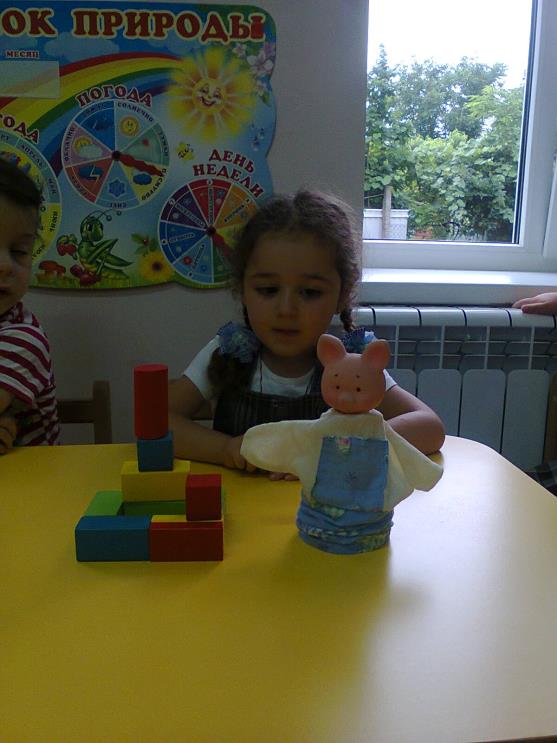 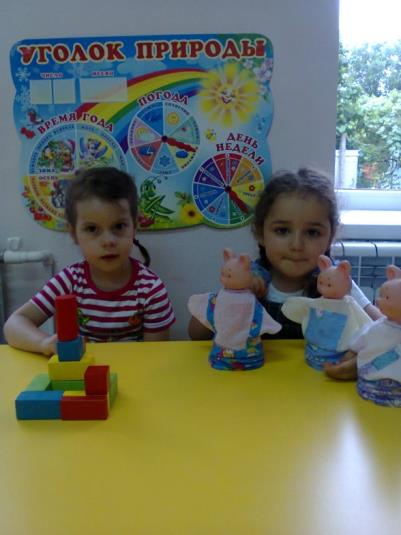 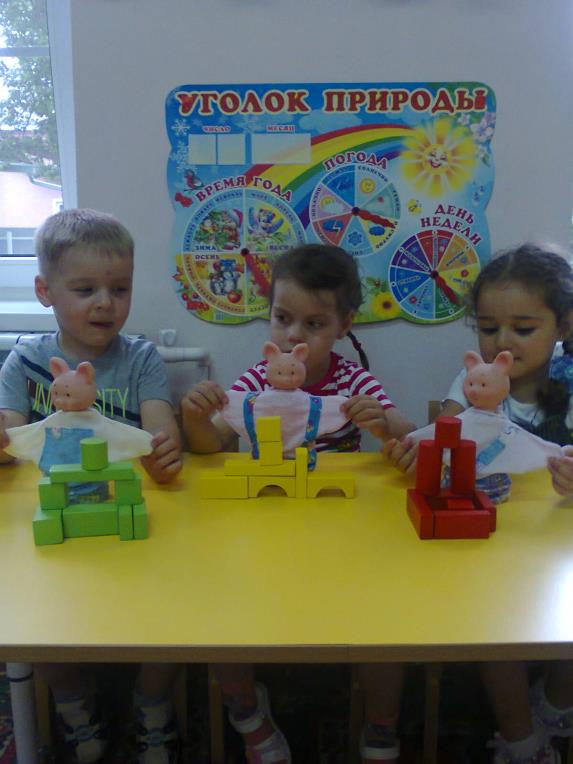 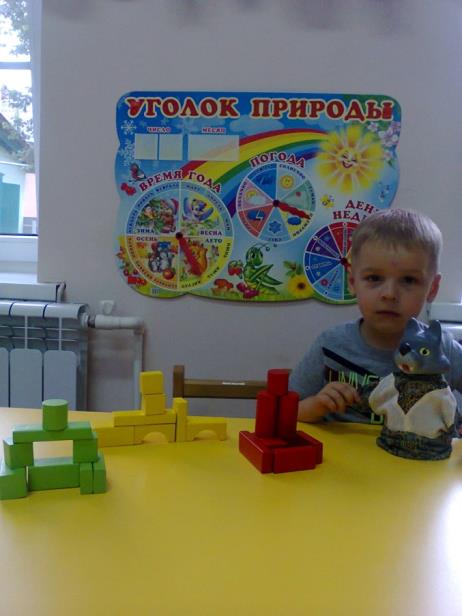 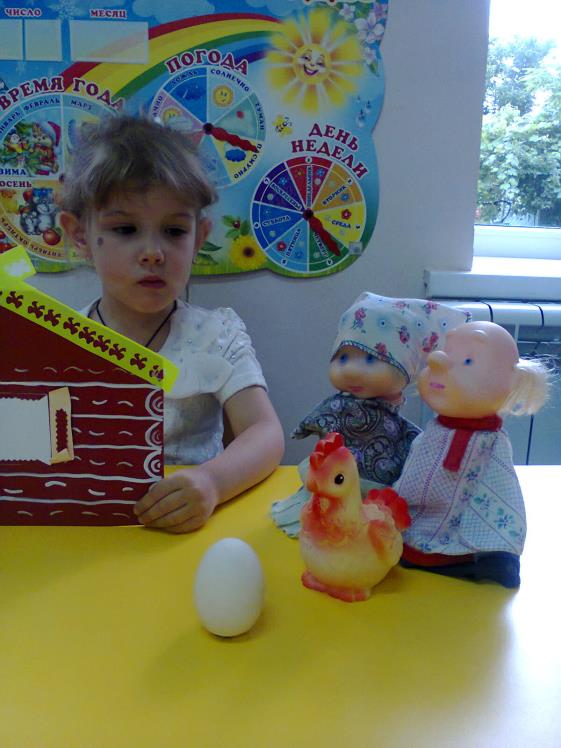 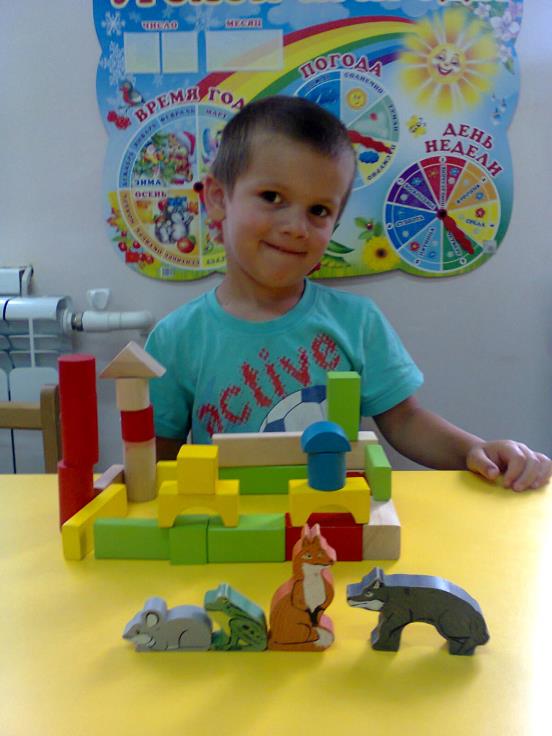 Величина.Сказка « Три медведя» - это вообще универсальная сказка. Можно посчитать и о размере поговорить ( большой, маленький, средний , кто больше , кто самый большой, кто самый маленький) и соотнести мишек с соответствующими стульями, тарелками, кроватями… Сказка « Маша и медведь» - по этой сказке можно соизмерять один предмет с другим по заданному признаку величины ( длиннее –короче, шире – уже) одинаковые).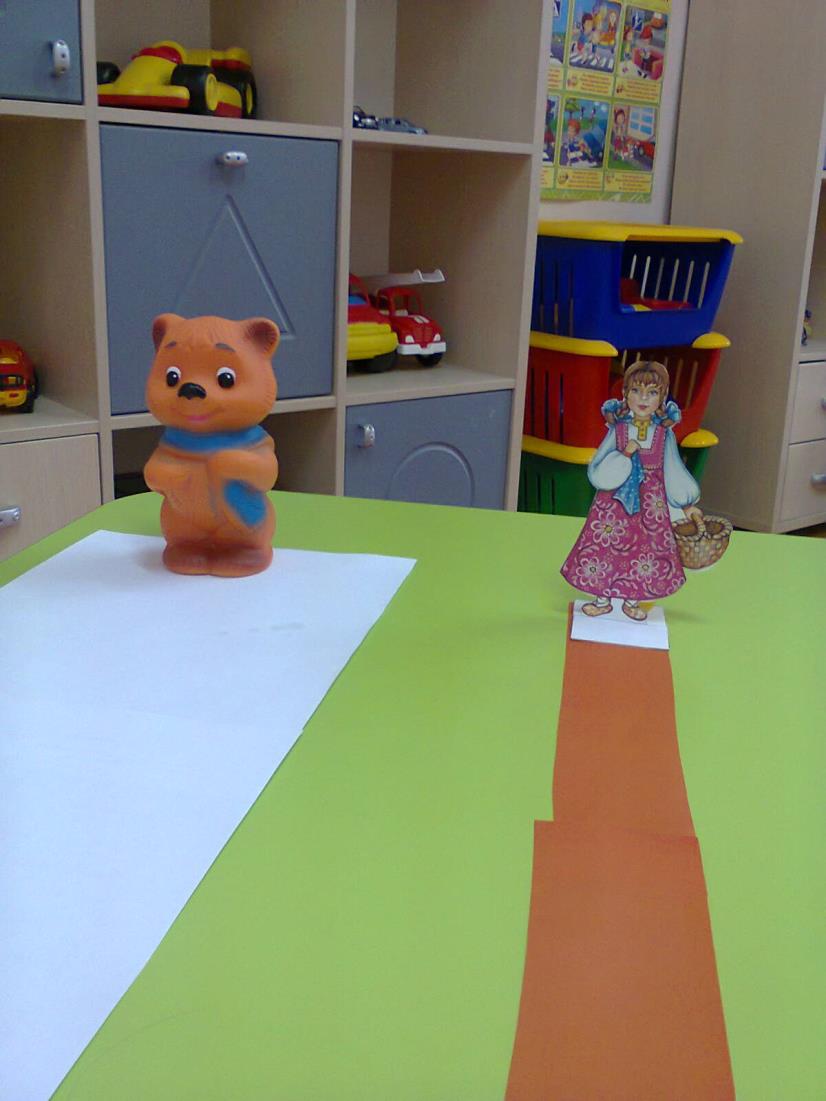 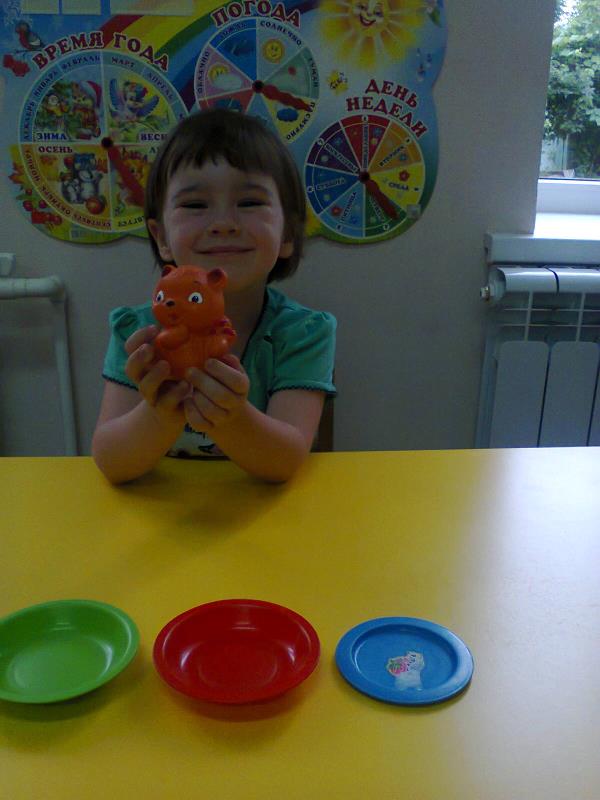 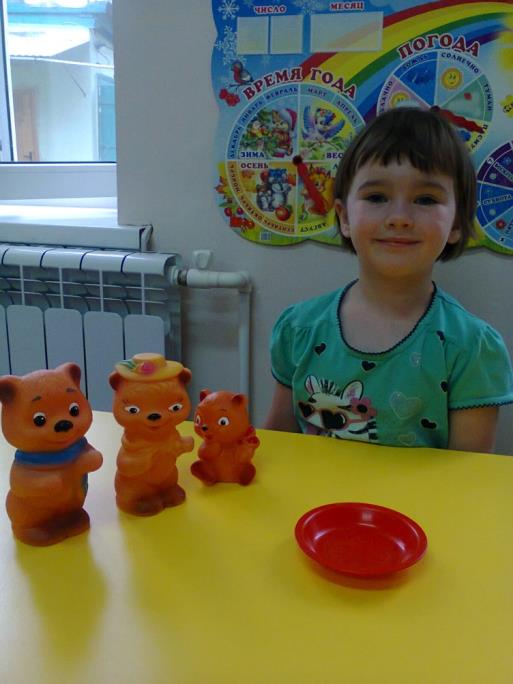 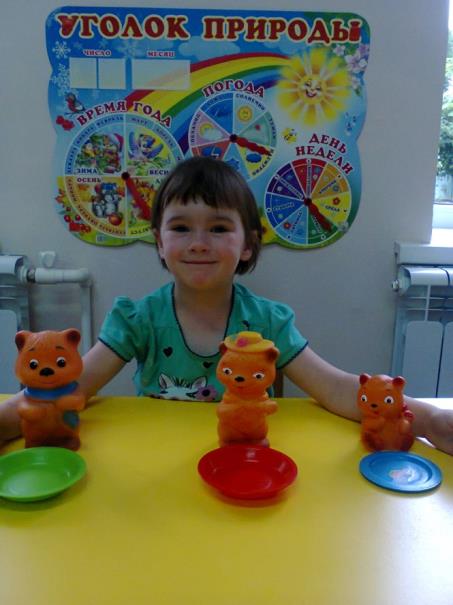 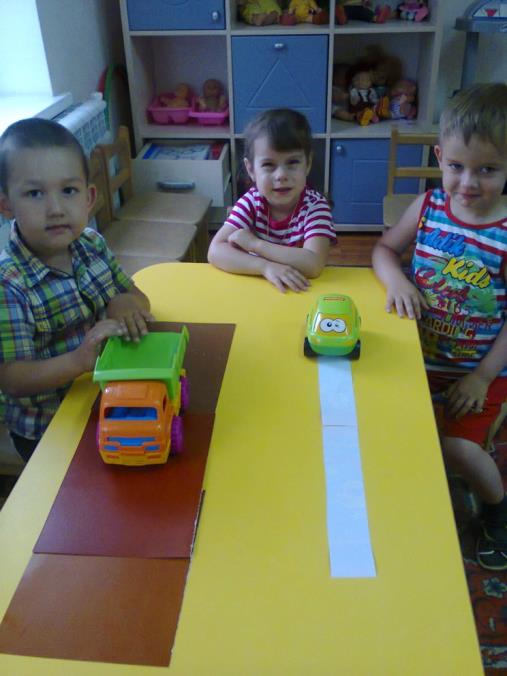 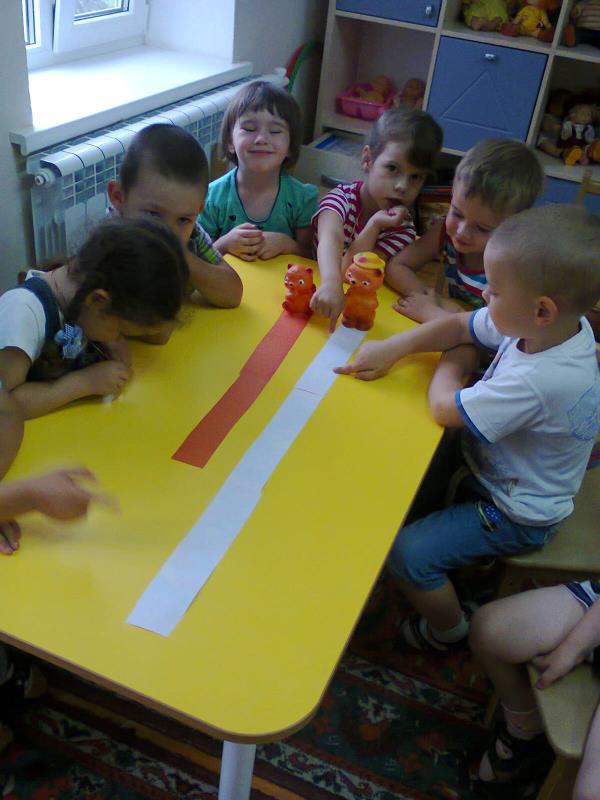 Форма.Сказка « Колобок» - используя частичное замещение героев сказки геометрическими фигурами  ( колобок-круг ) можно познакомить малышей с кругом.Сказки  «Заюшкина  избушка» и « Маша и медведь»  помогут познакомить с треугольником и квадратом, где ёлочки и крыша домика - треугольник, а дом зайца – квадрат. 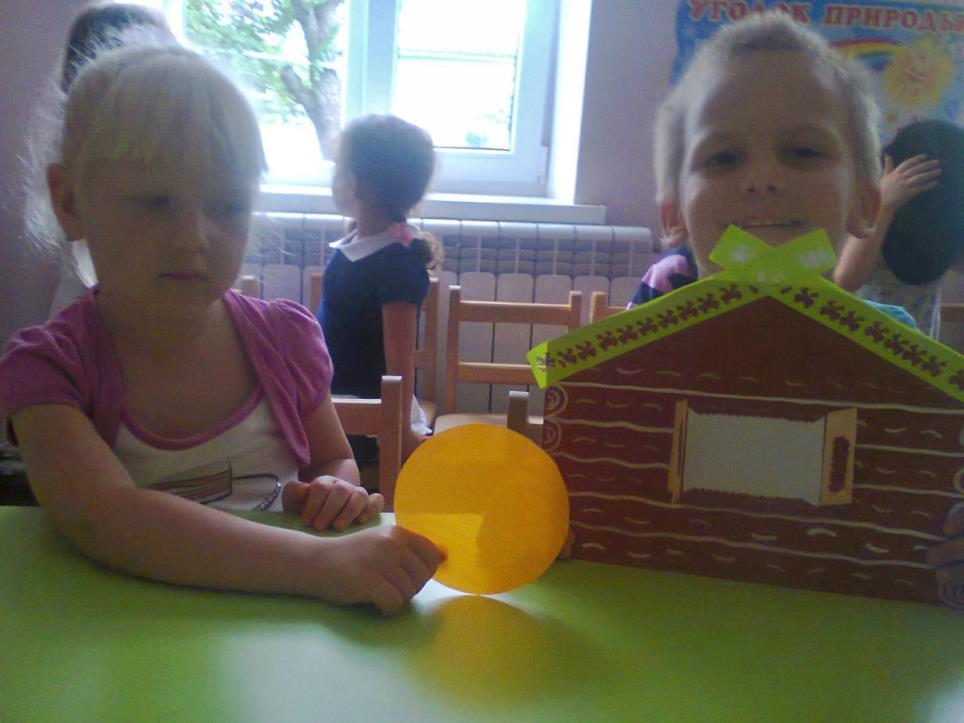 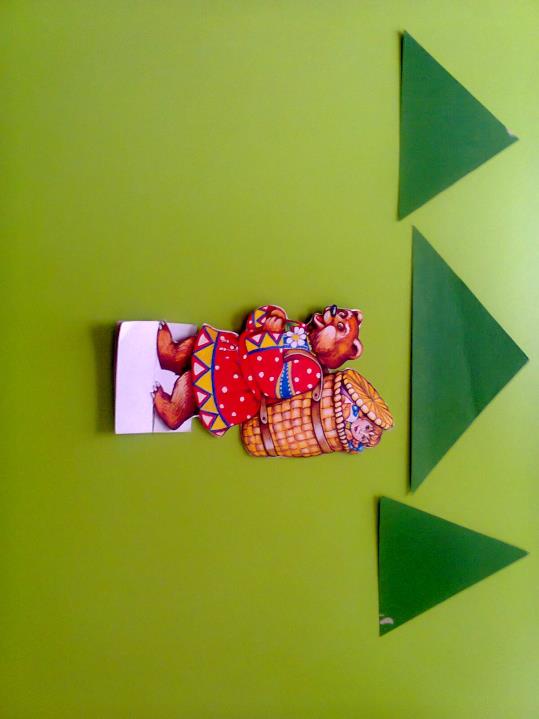 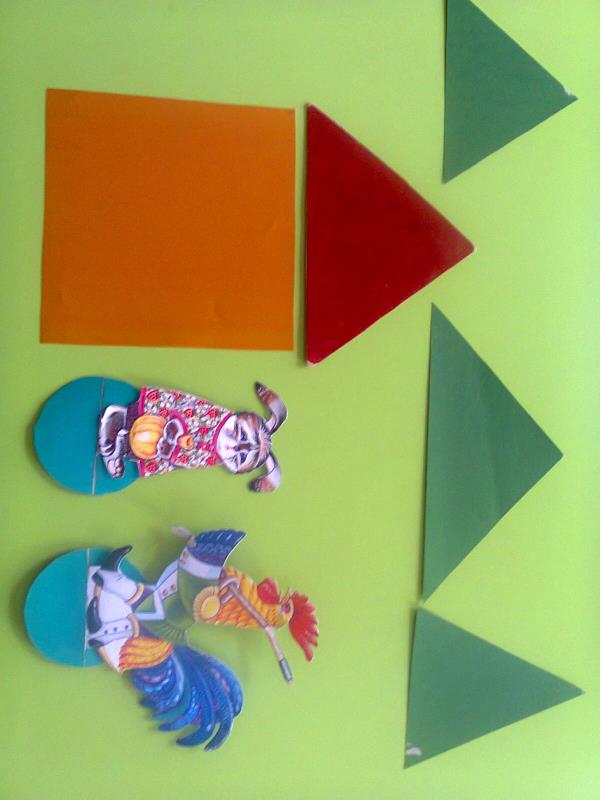 Ориентировка  во времени  и в пространстве.Сказка «У солнышка в гостях» поможет разобраться в ориентировке во времени (день – ночь ) а также в ориентировке в пространстве ( вверх-вниз).А играя с игрушками, можно  спросить,  какая  игрушка в какой руке                     ( различаем левую, правую руку.) 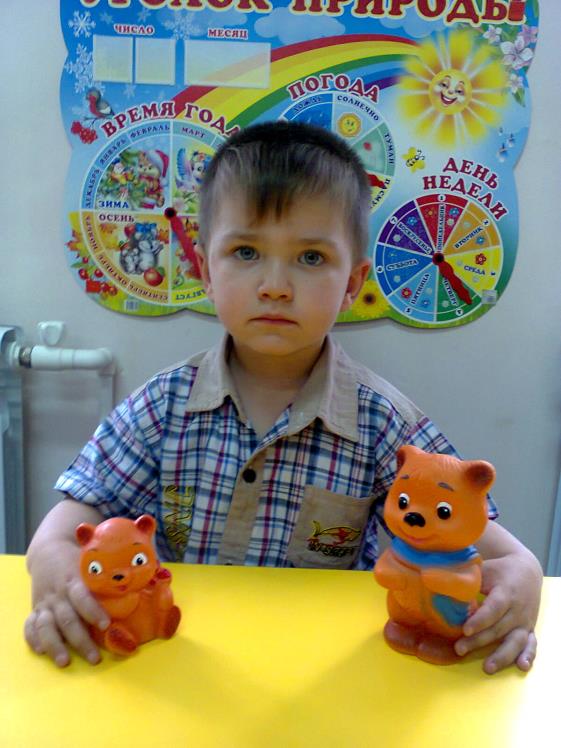 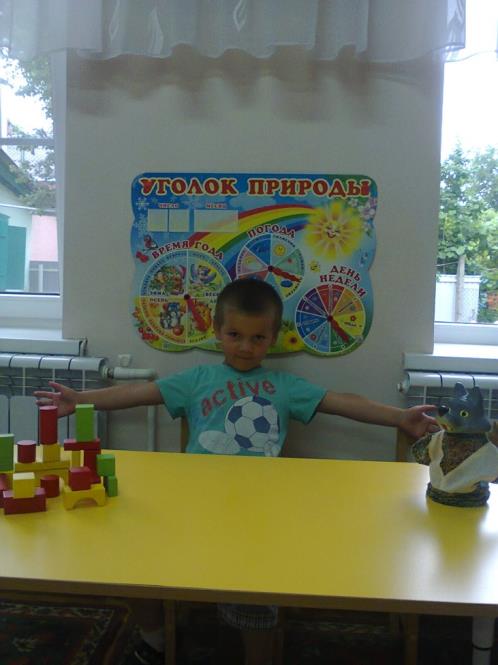 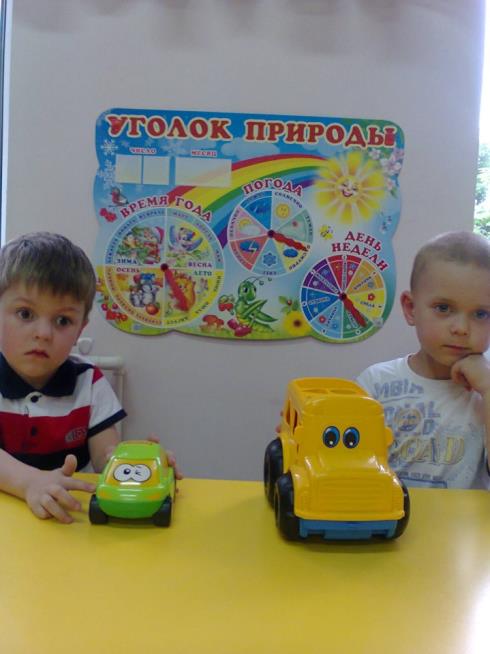 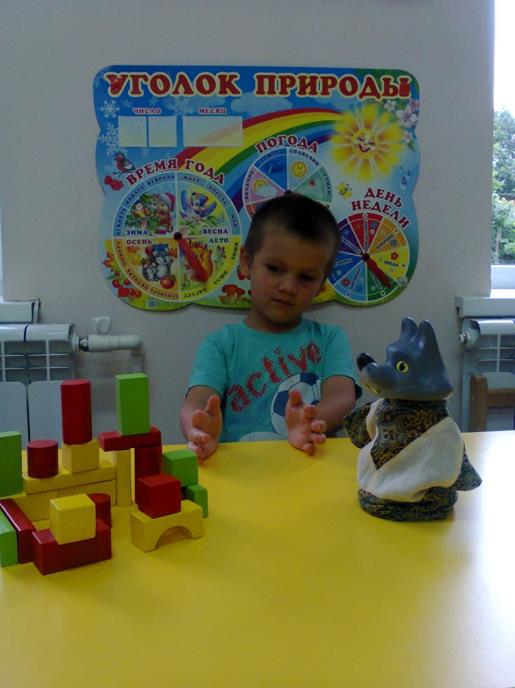 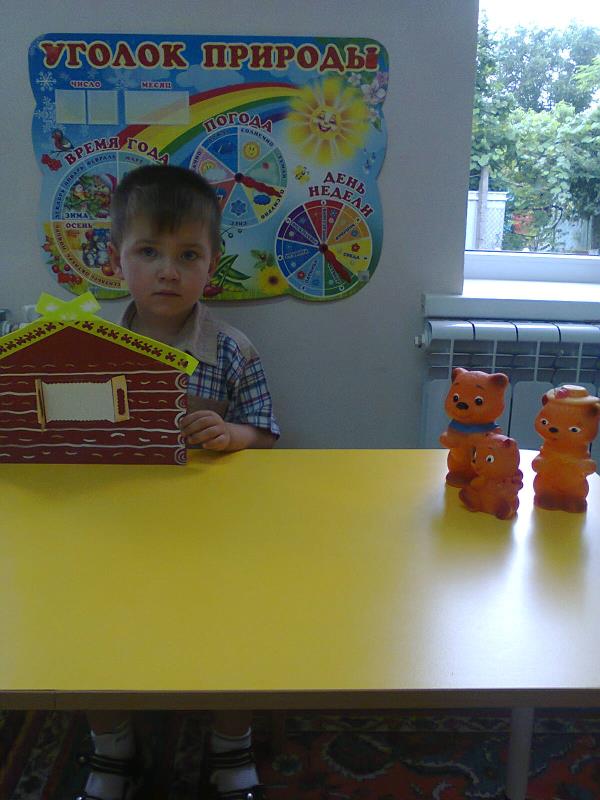 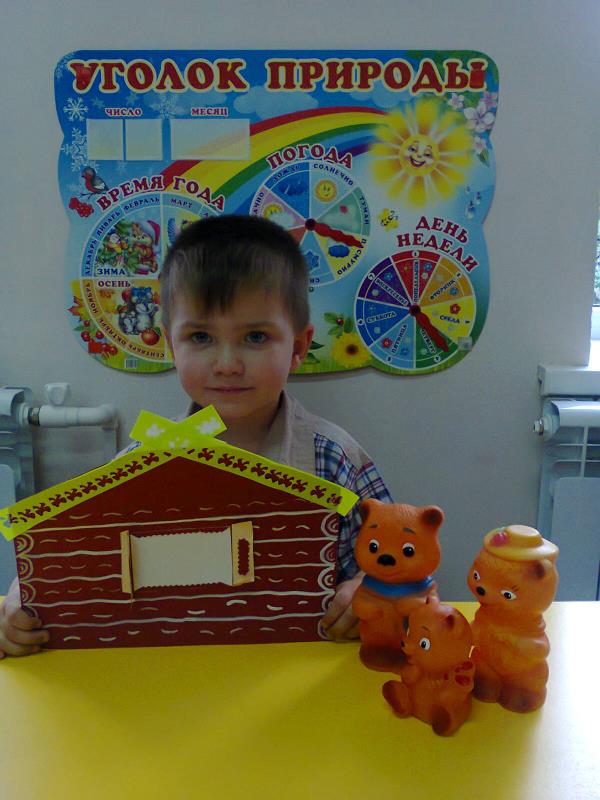 Раздел программыВиды деятельностиОбразовательная область «Речевое развитие»рассказывание детьми сказок «Репка», «Теремок», «Рукавичка»,«Волк и семеро козлят», «Курочка Ряба», «Три медведя», «Кот, петух и лиса», «Снегурочка и лиса» », «У страха глаза велики».чтение стихотворений, потешек;пение детских песенок «Два веселых гуся»,инсценировка сказок совместно с воспитателем «Курочка Ряба», «Репка», «Теремок», «Три медведя», «Снегурочка и лиса», «Два веселых гуся»;прослушивание звукозаписей детских сказок – «Волк и семеро козлят», «Колобок», «Репка», «Теремок», «Курочка Ряба», «Кот, петух и лиса», «Три медведя».Использование мультимидийного оборудования в просмотре материала подготовленного к сказкам.Образовательная область«Социально-коммуникативное развитие»                           Игры-драматизации по произведениям «Репка», «Колобок», «Теремок», «Два веселых гуся»Дидактические игры «Мои любимые сказки», Лото «Сказки», «Кто-кто в теремочке живет?»;Сюжетно-ролевая игра «В театре»Игра «Превращение»2. Образовательная область«Физическое развитие»Подвижные игры -  «У медведя во бору», «Лошадки», «Мыши в кладовой», «Мыши водят хоровод», «Воробышки и кот», «Зайка серенький сидит», «Наседка и цыплята»Комплекс утренней гимнастики – «Хомка – хомка , хомячок», «Буратино», «Курочки».Образовательная область«Познавательное развитие»Дидактические игры «Мои любимые сказки», Лото «Сказки», «Кто-кто в теремочке живет?»;Конструирование домиков для животных, теремка (сказки «Теремок», «Рукавичка») Строительная игра «Теремок»Образовательная область                                      « Художественно -эстетическое развитие» Лепка – при помощи воспитателя героев сказок колобок «Колобок», «Теремок».Рисование – частично при помощи воспитателя : деревья,  елка,  следы на снегу (сказки «Теремок», «Волк и семеро козлят», «Колобок»)Взаимодействие с родителямиИзготовление фигурок пальчикового театра, плоскостного театра.Пошив костюмов для театрализованной деятельностиКонсультации на темы: «Обучение математике при помощи сказок» «Театрализованная деятельность в детском саду», «Театр как средство развития и воспитания детей младшего дошкольного возраста» Посещение театрализованных постановок  с родителями.Использование мультимедийного оборудования при показе дидактических игр по ФЭМП  детям младшего возраста . Итоговое мероприятие по проектной деятельности  - презентация « Сказочная математика». 